Приложениек ООП НОО МБОУ СОШ № 77утвержденной  приказомПриказ № 140 от 31.08.2020 годаРАБОЧАЯ ПРОГРАММАУЧЕБНОГО ПРЕДМЕТА«МАТЕМАТИКА И КОНСТРУИРОВАНИЕ»(предметная область «Математика и информатика»)2-4 классы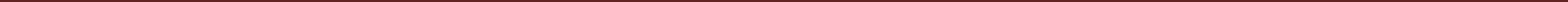 Раздел 1.Планируемые результаты освоения учебного предметаЛичностные и метапредметные результатыразвитие  навыков  сотрудничества  со  взрослыми  и  сверстниками  в  разных   положительной  адекватной  дифференцированной  самооценки  наформирование умения планировать, контролировать и оценивать учебные учитывать установленные правила в планировании и контроле способа действия в соответствии с поставленной задачей и условиями ее реализации; решения;учитывать разные мнения и интересы и обосновывать собственную позицию;аргументировать свою позицию и координировать ее с позициями партнеровв	сотрудничестве	при	выработке	общего	решения	в	совместнойдеятельности;продуктивно	содействовать	разрешению	конфликтов	на	основе	учетаинтересов и позиций всех участников;с учетом целей коммуникации достаточно точно, последовательно и полнопередавать	партнеру	необходимую	информацию	как	ориентир	дляпостроения действия;задавать вопросы, необходимые для организации собственной деятельности исотрудничества с партнером;осуществлять	взаимный	контроль	и	оказывать	в	сотрудничественеобходимую взаимопомощь;адекватно	использовать	речь	для	планирования	и	регуляции	своейдеятельности;адекватно	использовать	речевые	средства	для	эффективного	решенияразнообразных коммуникативных задач.Предметные результаты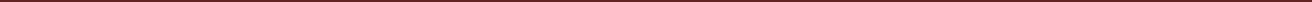 Раздел 2.Содержание учебного предметаклассСодержательная линия «Простейшие геометрические фигуры»Представление о геометрической фигуре угол. Угольник. Построение прямоугольного угла на нелинованной бумаге. Получение моделей простейших геометрических фигур путем перегибания листа бумаги неправильной формы.Вычерчивание прямоугольника, квадрата на клетчатой бумаге. Построение прямоугольника на нелинованной бумаге по кромке листа бумаги, картона. Получение квадрата из бумаги прямоугольной формы. Деление прямоугольника (квадрата) с помощью линейки и угольника на другие геометрические фигуры меньших размеров (прямоугольники, квадраты, треугольники)Деление квадрата на прямоугольники, квадраты, треугольники. Вырезание из бумаги и картона полученных фигур. Построение прямоугольника (квадрата) из простейших геометрических фигур. Конструирование фигур, объектов, сюжетов из отрезков, из отрезков и геометрических фигур, из геометрических фигур (космические объекты).Построение бордюров из прямоугольников, квадратов, отрезков по заданным условиям, по замыслу учащихся (панно, аппликации).Содержательная линия «Окружность. Круг»Замкнутая кривая линия. Окружность и овал. Сходство и различие.Центр окружности, радиус, диаметр. Изображение окружности с помощью циркуля. Концентрические окружности. Вычерчивание «розеток». Изготовление модели окружности из проволоки, ниток. Взаимное расположение окружностей. Вписанные и описанные окружности. Окружность. Круг. Центр, радиус, диаметр окружности (круга).Построение прямоугольника, вписанного в окружность, окружности, описанной около прямоугольника (квадрата).Деление фигур на части и составление фигур из частей. Преобразование фигур по заданным условиям.Содержательная линия «Конструктор и техническое моделирование»Изготовление моделей прямоугольного треугольника, прямоугольника (квадрата) путем сгибания бумаги.Практическая работа по выявлению равенства противоположных сторон прямоугольника; построение прямоугольника на нелинованной бумаге с использованием равенства его противоположных сторон с помощью чертежного треугольника и линейки.Линии разных типов: основная (изображение видимого контура), сплошная тонкая (размерная и выносная), штрихпунктирная (обозначение линий сгиба).Технологическая карта. Изготовление по технологической карте изделий (пакет для мелких предметов).Технологический рисунок. Изготовление изделий по технологическому рисунку (подставка для кисточки).Изготовление модели круга. Кольцо, составление технологической карты для его изготовления. Изготовление изделий на базе кругов (ребристые шары). Изготовление по чертежу изделий и аппликаций (закладка для книги, аппликация «Цыпленок»).Оригами. Изготовление способом оригами изделий. («Воздушный змей», «Щенок», «Жук»).классСодержательная линия «Простейшие геометрические фигуры»Закрепление и углубление знаний и умений при выполнении простейших геометрических построений. Конструирование из линейных и плоскостных геометрических фигур. Преобразование, видоизменение отдельных элементов фигур, фигур и объектов, их построение. Взаимное расположение двух фигур. Построение объектов из геометрических фигур. Танграм.Ось симметрии. Конструирование объектов с использованием оси симметрии (ребристые игрушки).Содержательная линия «Окружность. Круг»Деление окружности на 2, 4, 8 равных частей. Деление окружности на 3, 6, 12 равных частей.Взаимное расположение двух окружностей на плоскости.Деление отрезка пополам с использованием циркуля и линейки без делений. Вписанный в окружность треугольник.Содержательная линия «Техническое моделирование и конструирование»Изготовление моделей треугольников различных видов. Изготовление модели правильной треугольной пирамиды разными способами: склеиванием из развертки, сплетением из двух полос бумаги, состоящих из четырех равносторонних треугольников. Изготовление геометрической игрушки («гнущийся многоугольник») из бумажной полосы, состоящей из 10 равных разносторонних треугольников.Изготовление по чертежам аппликаций («Дом», «Бульдозер») и чертежей по рисункам аппликаций(«Паровоз»). Изготовление композиции «Яхты в море». Изготовление цветка на основе деления круга на 8 равных частей. Изготовление модели часов. Изготовление набора для геометрической игры «Танграм». Изготовление изделия «Лебедь» способом оригами.Техническое моделирование и конструирование. Транспортирующие машины: их особенности и назначение. Изготовление из деталей набора «Конструктор» модели подъемного крана и модели транспортера.классСодержательная линия «Простейшие геометрические фигуры»Прямоугольный параллелепипед. Элементы прямоугольного параллелепипеда: грани, ребра, вершины.Свойства граней и ребер. Развертка прямоугольного параллелепипеда.Куб. Элементы куба: грани, ребра, вершины. Свойства граней и ребер куба. Развертка куба. Площадь. Единицы площади. Площадь прямоугольного треугольника. Площадь параллелограмма и равнобочной трапеции.Изображение прямоугольного параллелепипеда (куба) в трех проекциях.Соотнесение модели, развертки и чертежа прямоугольного параллелепипеда. Чертежи в трех проекциях простых композиций из кубов одинакового размера.Содержательная линия «Окружность. Круг»Осевая симметрия. Фигуры, имеющие одну, две и более осей симметрии. Представления о прямом круговом цилиндре, шаре, сфере. Развертка прямого кругового цилиндра. Деление на части плоскостных фигур и составление фигур из частей.Содержательная линия «Техническое моделирование и конструирование»Изготовление каркасной и плоскостной моделей прямоугольного параллелепипеда (куба). Изготовление модели куба сплетением из полосок. Изготовление моделей объектов, имеющих форму прямоугольного параллелепипеда (платяной шкаф, гараж). Изготовление моделей цилиндра, шара. Изготовление моделей объектов, имеющих форму цилиндра (карандашница, дорожный каток). Вычерчивание объектов, симметричных заданным, относительно оси симметрии.Раздел 3.Тематическое планирование с указанием количества часов, отводимых на освоение каждой темы2 класс (17 часов)Требования к личностным и метапредметным результатам вТребования к личностным и метапредметным результатам вПланируемые личностные и метапредметные результаты освоенияПланируемые личностные и метапредметные результаты освоенияПланируемые личностные и метапредметные результаты освоениясоответствии с ФГОС НООучебного предмета «Математика и конструирование»учебного предмета «Математика и конструирование»учебного предмета «Математика и конструирование»Личностные результатыЛичностные результатыЛичностные результатыЛичностные результаты(готовность и способность обучающихся к саморазвитию, сформированность(готовность и способность обучающихся к саморазвитию, сформированностьмотивации к обучению и познанию, ценностно-смысловые установкимотивации к обучению и познанию, ценностно-смысловые установкиУ выпускника будут сформированы:У выпускника будут сформированы:У выпускника будут сформированы:обучающихся, отражающие их индивидуально-личностные позиции, социальныеобучающихся, отражающие их индивидуально-личностные позиции, социальныеобучающихся, отражающие их индивидуально-личностные позиции, социальныеобучающихся, отражающие их индивидуально-личностные позиции, социальныеобучающихся, отражающие их индивидуально-личностные позиции, социальныеобучающихся, отражающие их индивидуально-личностные позиции, социальныевнутренняя  позиция  на  уровне  положительного  отношения к школе,внутренняя  позиция  на  уровне  положительного  отношения к школе,внутренняя  позиция  на  уровне  положительного  отношения к школе,компетенции, личностные качества; сформированность основ гражданскойкомпетенции, личностные качества; сформированность основ гражданскойориентации  на  содержательные  моменты  школьной действительностиориентации  на  содержательные  моменты  школьной действительностиориентации  на  содержательные  моменты  школьной действительностиидентичности)и принятия образца «хорошего ученика»;и принятия образца «хорошего ученика»;и принятия образца «хорошего ученика»;1)формирование основ российской гражданской идентичности, чувства гордостиформирование основ российской гражданской идентичности, чувства гордостиширокая  мотивационная  основа  учебной  деятельности,  включающаяширокая  мотивационная  основа  учебной  деятельности,  включающаяширокая  мотивационная  основа  учебной  деятельности,  включающая1)формирование основ российской гражданской идентичности, чувства гордостиформирование основ российской гражданской идентичности, чувства гордостисоциальные, учебно-познавательные и внешние мотивы;социальные, учебно-познавательные и внешние мотивы;социальные, учебно-познавательные и внешние мотивы;за свою Родину, российский народ и историю России, осознание своей этническойза свою Родину, российский народ и историю России, осознание своей этническойза свою Родину, российский народ и историю России, осознание своей этническойучебно-познавательный  интерес  к  новому  учебному  материалу  иучебно-познавательный  интерес  к  новому  учебному  материалу  иучебно-познавательный  интерес  к  новому  учебному  материалу  ии национальной принадлежности; формирование ценностей многонациональногои национальной принадлежности; формирование ценностей многонациональногои национальной принадлежности; формирование ценностей многонациональногоучебно-познавательный  интерес  к  новому  учебному  материалу  иучебно-познавательный  интерес  к  новому  учебному  материалу  иучебно-познавательный  интерес  к  новому  учебному  материалу  ии национальной принадлежности; формирование ценностей многонациональногои национальной принадлежности; формирование ценностей многонациональногои национальной принадлежности; формирование ценностей многонациональногоспособам решения новой задачи;способам решения новой задачи;способам решения новой задачи;российского   общества;   становление   гуманистических   ироссийского   общества;   становление   гуманистических   идемократическихспособам решения новой задачи;способам решения новой задачи;способам решения новой задачи;российского   общества;   становление   гуманистических   ироссийского   общества;   становление   гуманистических   идемократическихориентация на понимание причин успеха в учебной деятельности, в томориентация на понимание причин успеха в учебной деятельности, в томориентация на понимание причин успеха в учебной деятельности, в томценностных ориентаций;ценностных ориентаций;ориентация на понимание причин успеха в учебной деятельности, в томориентация на понимание причин успеха в учебной деятельности, в томориентация на понимание причин успеха в учебной деятельности, в томценностных ориентаций;ценностных ориентаций;числе на самоанализ и самоконтроль результата, на анализ соответствиячисле на самоанализ и самоконтроль результата, на анализ соответствиячисле на самоанализ и самоконтроль результата, на анализ соответствия2)формирование целостного, социально ориентированного взгляда на мир в егоформирование целостного, социально ориентированного взгляда на мир в егочисле на самоанализ и самоконтроль результата, на анализ соответствиячисле на самоанализ и самоконтроль результата, на анализ соответствиячисле на самоанализ и самоконтроль результата, на анализ соответствия2)формирование целостного, социально ориентированного взгляда на мир в егоформирование целостного, социально ориентированного взгляда на мир в егорезультатов  требованиям  конкретной  задачи,  на  понимание  оценокрезультатов  требованиям  конкретной  задачи,  на  понимание  оценокрезультатов  требованиям  конкретной  задачи,  на  понимание  оценокорганичном единстве и разнообразии природы, народов, культур и религий;органичном единстве и разнообразии природы, народов, культур и религий;органичном единстве и разнообразии природы, народов, культур и религий;результатов  требованиям  конкретной  задачи,  на  понимание  оценокрезультатов  требованиям  конкретной  задачи,  на  понимание  оценокрезультатов  требованиям  конкретной  задачи,  на  понимание  оценокорганичном единстве и разнообразии природы, народов, культур и религий;органичном единстве и разнообразии природы, народов, культур и религий;органичном единстве и разнообразии природы, народов, культур и религий;учителей, товарищей, родителей и других людей;учителей, товарищей, родителей и других людей;учителей, товарищей, родителей и других людей;3)формирование уважительного отношения к иному мнению, истории и культуреформирование уважительного отношения к иному мнению, истории и культуреучителей, товарищей, родителей и других людей;учителей, товарищей, родителей и других людей;учителей, товарищей, родителей и других людей;3)формирование уважительного отношения к иному мнению, истории и культуреформирование уважительного отношения к иному мнению, истории и культуреспособность к оценке своей учебной деятельности.способность к оценке своей учебной деятельности.способность к оценке своей учебной деятельности.других народов;других народов;способность к оценке своей учебной деятельности.способность к оценке своей учебной деятельности.способность к оценке своей учебной деятельности.других народов;других народов;Выпускник получит возможность для формирования:Выпускник получит возможность для формирования:Выпускник получит возможность для формирования:4)овладение  начальными  навыками  адаптации  в  динамичноизменяющемся  иВыпускник получит возможность для формирования:Выпускник получит возможность для формирования:Выпускник получит возможность для формирования:4)овладение  начальными  навыками  адаптации  в  динамичноизменяющемся  и4)овладение  начальными  навыками  адаптации  в  динамичноизменяющемся  ивнутренней  позиции  на  уровне  положительного  отношения  к  ОО,внутренней  позиции  на  уровне  положительного  отношения  к  ОО,внутренней  позиции  на  уровне  положительного  отношения  к  ОО,развивающемся мире;развивающемся мире;внутренней  позиции  на  уровне  положительного  отношения  к  ОО,внутренней  позиции  на  уровне  положительного  отношения  к  ОО,внутренней  позиции  на  уровне  положительного  отношения  к  ОО,развивающемся мире;развивающемся мире;понимания   необходимости   учения,   выраженного   в   преобладаниипонимания   необходимости   учения,   выраженного   в   преобладаниипонимания   необходимости   учения,   выраженного   в   преобладании5)принятие и освоение социальной роли обучающегося, развитие мотивов учебнойпринятие и освоение социальной роли обучающегося, развитие мотивов учебнойпонимания   необходимости   учения,   выраженного   в   преобладаниипонимания   необходимости   учения,   выраженного   в   преобладаниипонимания   необходимости   учения,   выраженного   в   преобладаниидеятельности и формирование личностного смысла учения;деятельности и формирование личностного смысла учения;учебно-познавательных   мотивов   и   предпочтении   социальногоучебно-познавательных   мотивов   и   предпочтении   социальногоучебно-познавательных   мотивов   и   предпочтении   социального6)развитие самостоятельности и личной ответственности за свои поступки, в томразвитие самостоятельности и личной ответственности за свои поступки, в томспособа оценки знаний;способа оценки знаний;способа оценки знаний;числе в информационной деятельности, на основе представлений о нравственныхчисле в информационной деятельности, на основе представлений о нравственныхчисле в информационной деятельности, на основе представлений о нравственныхвыраженной устойчивой  учебно-познавательной  мотивации учения;выраженной устойчивой  учебно-познавательной  мотивации учения;выраженной устойчивой  учебно-познавательной  мотивации учения;нормах, социальной справедливости и свободе;нормах, социальной справедливости и свободе;устойчивого  учебно-познавательного  интереса  к  новым  общимустойчивого  учебно-познавательного  интереса  к  новым  общимустойчивого  учебно-познавательного  интереса  к  новым  общим7)формирование эстетических потребностей, ценностей и чувств;формирование эстетических потребностей, ценностей и чувств;способам решения задач;способам решения задач;способам решения задач;8)развитие этических чувств, доброжелательности и эмоционально-нравственнойразвитие этических чувств, доброжелательности и эмоционально-нравственнойадекватного  понимания  причин  успешности/неуспешности  учебнойадекватного  понимания  причин  успешности/неуспешности  учебнойадекватного  понимания  причин  успешности/неуспешности  учебнойотзывчивости, понимания и сопереживания чувствам других людей;отзывчивости, понимания и сопереживания чувствам других людей;отзывчивости, понимания и сопереживания чувствам других людей;деятельности;деятельности;деятельности;социальных ситуациях, умения не создавать конфликтов и находить выходы изосновекритерияуспешностиреализациисоциальной    ролиспорных ситуаций;«хорошего ученика».10)  формирование  установки  на  безопасный,  здоровый  образ  жизни,  наличиемотивации к творческому труду, работе на результат, бережному отношению кматериальным и духовным ценностям.Метапредметные результатыМетапредметные результаты(освоенные обучающимися УУД (познавательные, регулятивные иРегулятивные УУД:Регулятивные УУД:коммуникативные), обеспечивающие овладение ключевыми компетенциями,Выпускник научится:составляющими основу умения учиться, и межпредметными понятиями)принимать и сохранять учебную задачу;принимать и сохранять учебную задачу;1)  овладение  способностью  принимать  и  сохранять  цели  и  задачи  учебнойучитывать  выделенные  учителем  ориентиры  действия  в  новом  учебномучитывать  выделенные  учителем  ориентиры  действия  в  новом  учебном1)  овладение  способностью  принимать  и  сохранять  цели  и  задачи  учебнойматериале в сотрудничестве с учителем;материале в сотрудничестве с учителем;деятельности, поиска средств ее осуществления;планировать  свои  действия  в  соответствии  с  поставленной  задачей  ипланировать  свои  действия  в  соответствии  с  поставленной  задачей  и2) освоение способов решения проблем творческого и поискового характера;условиями ее реализации, в том числе во внутреннем плане;условиями ее реализации, в том числе во внутреннем плане;определять наиболее эффективные способы достижения результата;определять наиболее эффективные способы достижения результата;определять наиболее эффективные способы достижения результата;определять наиболее эффективные способы достижения результата;определять наиболее эффективные способы достижения результата;определять наиболее эффективные способы достижения результата;определять наиболее эффективные способы достижения результата;определять наиболее эффективные способы достижения результата;определять наиболее эффективные способы достижения результата;осуществлять итоговый и пошаговый контроль по результату (в случае работыосуществлять итоговый и пошаговый контроль по результату (в случае работыосуществлять итоговый и пошаговый контроль по результату (в случае работыосуществлять итоговый и пошаговый контроль по результату (в случае работыосуществлять итоговый и пошаговый контроль по результату (в случае работыосуществлять итоговый и пошаговый контроль по результату (в случае работыосуществлять итоговый и пошаговый контроль по результату (в случае работыосуществлять итоговый и пошаговый контроль по результату (в случае работыосуществлять итоговый и пошаговый контроль по результату (в случае работыосуществлять итоговый и пошаговый контроль по результату (в случае работыосуществлять итоговый и пошаговый контроль по результату (в случае работыосуществлять итоговый и пошаговый контроль по результату (в случае работыосуществлять итоговый и пошаговый контроль по результату (в случае работы4)формирование   уменияформирование   уменияформирование   уменияпониматьпричиныпричиныуспеха/неуспехауспеха/неуспехауспеха/неуспехаучебнойосуществлять итоговый и пошаговый контроль по результату (в случае работыосуществлять итоговый и пошаговый контроль по результату (в случае работыосуществлять итоговый и пошаговый контроль по результату (в случае работыосуществлять итоговый и пошаговый контроль по результату (в случае работыосуществлять итоговый и пошаговый контроль по результату (в случае работыосуществлять итоговый и пошаговый контроль по результату (в случае работыосуществлять итоговый и пошаговый контроль по результату (в случае работыосуществлять итоговый и пошаговый контроль по результату (в случае работыосуществлять итоговый и пошаговый контроль по результату (в случае работыосуществлять итоговый и пошаговый контроль по результату (в случае работыосуществлять итоговый и пошаговый контроль по результату (в случае работыосуществлять итоговый и пошаговый контроль по результату (в случае работыосуществлять итоговый и пошаговый контроль по результату (в случае работы4)формирование   уменияформирование   уменияформирование   уменияпониматьпричиныпричиныуспеха/неуспехауспеха/неуспехауспеха/неуспехаучебнойв интерактивной среде пользоваться реакцией среды решения задачи);в интерактивной среде пользоваться реакцией среды решения задачи);в интерактивной среде пользоваться реакцией среды решения задачи);в интерактивной среде пользоваться реакцией среды решения задачи);в интерактивной среде пользоваться реакцией среды решения задачи);в интерактивной среде пользоваться реакцией среды решения задачи);в интерактивной среде пользоваться реакцией среды решения задачи);в интерактивной среде пользоваться реакцией среды решения задачи);в интерактивной среде пользоваться реакцией среды решения задачи);в интерактивной среде пользоваться реакцией среды решения задачи);в интерактивной среде пользоваться реакцией среды решения задачи);в интерактивной среде пользоваться реакцией среды решения задачи);в интерактивной среде пользоваться реакцией среды решения задачи);деятельностидеятельностииспособностиконструктивноконструктивнодействоватьдействоватьдажевситуацияхв интерактивной среде пользоваться реакцией среды решения задачи);в интерактивной среде пользоваться реакцией среды решения задачи);в интерактивной среде пользоваться реакцией среды решения задачи);в интерактивной среде пользоваться реакцией среды решения задачи);в интерактивной среде пользоваться реакцией среды решения задачи);в интерактивной среде пользоваться реакцией среды решения задачи);в интерактивной среде пользоваться реакцией среды решения задачи);в интерактивной среде пользоваться реакцией среды решения задачи);в интерактивной среде пользоваться реакцией среды решения задачи);в интерактивной среде пользоваться реакцией среды решения задачи);в интерактивной среде пользоваться реакцией среды решения задачи);в интерактивной среде пользоваться реакцией среды решения задачи);в интерактивной среде пользоваться реакцией среды решения задачи);деятельностидеятельностииспособностиконструктивноконструктивнодействоватьдействоватьдажевситуацияхоцениватьправильностьправильностьправильностьвыполнениявыполнениядействиядействиядействиянанауровнеадекватнойнеуспеха;неуспеха;оцениватьправильностьправильностьправильностьвыполнениявыполнениядействиядействиядействиянанауровнеадекватнойнеуспеха;неуспеха;ретроспективной оценки соответствия результатов требованиям данной задачиретроспективной оценки соответствия результатов требованиям данной задачиретроспективной оценки соответствия результатов требованиям данной задачиретроспективной оценки соответствия результатов требованиям данной задачиретроспективной оценки соответствия результатов требованиям данной задачиретроспективной оценки соответствия результатов требованиям данной задачиретроспективной оценки соответствия результатов требованиям данной задачиретроспективной оценки соответствия результатов требованиям данной задачиретроспективной оценки соответствия результатов требованиям данной задачиретроспективной оценки соответствия результатов требованиям данной задачиретроспективной оценки соответствия результатов требованиям данной задачиретроспективной оценки соответствия результатов требованиям данной задачиретроспективной оценки соответствия результатов требованиям данной задачи5) освоение начальных форм познавательной и личностной рефлексии;5) освоение начальных форм познавательной и личностной рефлексии;5) освоение начальных форм познавательной и личностной рефлексии;5) освоение начальных форм познавательной и личностной рефлексии;5) освоение начальных форм познавательной и личностной рефлексии;5) освоение начальных форм познавательной и личностной рефлексии;5) освоение начальных форм познавательной и личностной рефлексии;5) освоение начальных форм познавательной и личностной рефлексии;5) освоение начальных форм познавательной и личностной рефлексии;5) освоение начальных форм познавательной и личностной рефлексии;ретроспективной оценки соответствия результатов требованиям данной задачиретроспективной оценки соответствия результатов требованиям данной задачиретроспективной оценки соответствия результатов требованиям данной задачиретроспективной оценки соответствия результатов требованиям данной задачиретроспективной оценки соответствия результатов требованиям данной задачиретроспективной оценки соответствия результатов требованиям данной задачиретроспективной оценки соответствия результатов требованиям данной задачиретроспективной оценки соответствия результатов требованиям данной задачиретроспективной оценки соответствия результатов требованиям данной задачиретроспективной оценки соответствия результатов требованиям данной задачиретроспективной оценки соответствия результатов требованиям данной задачиретроспективной оценки соответствия результатов требованиям данной задачиретроспективной оценки соответствия результатов требованиям данной задачи5) освоение начальных форм познавательной и личностной рефлексии;5) освоение начальных форм познавательной и личностной рефлексии;5) освоение начальных форм познавательной и личностной рефлексии;5) освоение начальных форм познавательной и личностной рефлексии;5) освоение начальных форм познавательной и личностной рефлексии;5) освоение начальных форм познавательной и личностной рефлексии;5) освоение начальных форм познавательной и личностной рефлексии;5) освоение начальных форм познавательной и личностной рефлексии;5) освоение начальных форм познавательной и личностной рефлексии;5) освоение начальных форм познавательной и личностной рефлексии;и задачной области;и задачной области;и задачной области;и задачной области;6) использование знаково-символических средств представления информации для6) использование знаково-символических средств представления информации для6) использование знаково-символических средств представления информации для6) использование знаково-символических средств представления информации для6) использование знаково-символических средств представления информации для6) использование знаково-символических средств представления информации для6) использование знаково-символических средств представления информации для6) использование знаково-символических средств представления информации для6) использование знаково-символических средств представления информации для6) использование знаково-символических средств представления информации для6) использование знаково-символических средств представления информации дляи задачной области;и задачной области;и задачной области;и задачной области;6) использование знаково-символических средств представления информации для6) использование знаково-символических средств представления информации для6) использование знаково-символических средств представления информации для6) использование знаково-символических средств представления информации для6) использование знаково-символических средств представления информации для6) использование знаково-символических средств представления информации для6) использование знаково-символических средств представления информации для6) использование знаково-символических средств представления информации для6) использование знаково-символических средств представления информации для6) использование знаково-символических средств представления информации для6) использование знаково-символических средств представления информации дляадекватновосприниматьвосприниматьвосприниматьпредложенияпредложенияииоценкуоценкуучителей,учителей,товарищей,создания  моделей  изучаемых  объектов  и  процессов,создания  моделей  изучаемых  объектов  и  процессов,создания  моделей  изучаемых  объектов  и  процессов,создания  моделей  изучаемых  объектов  и  процессов,создания  моделей  изучаемых  объектов  и  процессов,создания  моделей  изучаемых  объектов  и  процессов,создания  моделей  изучаемых  объектов  и  процессов,схем  решениясхем  решениясхем  решенияучебных  иадекватновосприниматьвосприниматьвосприниматьпредложенияпредложенияииоценкуоценкуучителей,учителей,товарищей,создания  моделей  изучаемых  объектов  и  процессов,создания  моделей  изучаемых  объектов  и  процессов,создания  моделей  изучаемых  объектов  и  процессов,создания  моделей  изучаемых  объектов  и  процессов,создания  моделей  изучаемых  объектов  и  процессов,создания  моделей  изучаемых  объектов  и  процессов,создания  моделей  изучаемых  объектов  и  процессов,схем  решениясхем  решениясхем  решенияучебных  иродителей и других людей;родителей и других людей;родителей и других людей;родителей и других людей;практических задач;практических задач;практических задач;практических задач;родителей и других людей;родителей и других людей;родителей и других людей;родителей и других людей;практических задач;практических задач;практических задач;практических задач;различать способ и результат действия;различать способ и результат действия;различать способ и результат действия;различать способ и результат действия;различать способ и результат действия;7)  активное  использование  речевых  средств  и  средств  информационных  и7)  активное  использование  речевых  средств  и  средств  информационных  и7)  активное  использование  речевых  средств  и  средств  информационных  и7)  активное  использование  речевых  средств  и  средств  информационных  и7)  активное  использование  речевых  средств  и  средств  информационных  и7)  активное  использование  речевых  средств  и  средств  информационных  и7)  активное  использование  речевых  средств  и  средств  информационных  и7)  активное  использование  речевых  средств  и  средств  информационных  и7)  активное  использование  речевых  средств  и  средств  информационных  и7)  активное  использование  речевых  средств  и  средств  информационных  и7)  активное  использование  речевых  средств  и  средств  информационных  иразличать способ и результат действия;различать способ и результат действия;различать способ и результат действия;различать способ и результат действия;различать способ и результат действия;7)  активное  использование  речевых  средств  и  средств  информационных  и7)  активное  использование  речевых  средств  и  средств  информационных  и7)  активное  использование  речевых  средств  и  средств  информационных  и7)  активное  использование  речевых  средств  и  средств  информационных  и7)  активное  использование  речевых  средств  и  средств  информационных  и7)  активное  использование  речевых  средств  и  средств  информационных  и7)  активное  использование  речевых  средств  и  средств  информационных  и7)  активное  использование  речевых  средств  и  средств  информационных  и7)  активное  использование  речевых  средств  и  средств  информационных  и7)  активное  использование  речевых  средств  и  средств  информационных  и7)  активное  использование  речевых  средств  и  средств  информационных  ивносить необходимые коррективы в действие после его завершения на основевносить необходимые коррективы в действие после его завершения на основевносить необходимые коррективы в действие после его завершения на основевносить необходимые коррективы в действие после его завершения на основевносить необходимые коррективы в действие после его завершения на основевносить необходимые коррективы в действие после его завершения на основевносить необходимые коррективы в действие после его завершения на основевносить необходимые коррективы в действие после его завершения на основевносить необходимые коррективы в действие после его завершения на основевносить необходимые коррективы в действие после его завершения на основевносить необходимые коррективы в действие после его завершения на основевносить необходимые коррективы в действие после его завершения на основевносить необходимые коррективы в действие после его завершения на основекоммуникационных технологий для решения коммуникативных и познавательныхкоммуникационных технологий для решения коммуникативных и познавательныхкоммуникационных технологий для решения коммуникативных и познавательныхкоммуникационных технологий для решения коммуникативных и познавательныхкоммуникационных технологий для решения коммуникативных и познавательныхкоммуникационных технологий для решения коммуникативных и познавательныхкоммуникационных технологий для решения коммуникативных и познавательныхкоммуникационных технологий для решения коммуникативных и познавательныхкоммуникационных технологий для решения коммуникативных и познавательныхкоммуникационных технологий для решения коммуникативных и познавательныхкоммуникационных технологий для решения коммуникативных и познавательныхвносить необходимые коррективы в действие после его завершения на основевносить необходимые коррективы в действие после его завершения на основевносить необходимые коррективы в действие после его завершения на основевносить необходимые коррективы в действие после его завершения на основевносить необходимые коррективы в действие после его завершения на основевносить необходимые коррективы в действие после его завершения на основевносить необходимые коррективы в действие после его завершения на основевносить необходимые коррективы в действие после его завершения на основевносить необходимые коррективы в действие после его завершения на основевносить необходимые коррективы в действие после его завершения на основевносить необходимые коррективы в действие после его завершения на основевносить необходимые коррективы в действие после его завершения на основевносить необходимые коррективы в действие после его завершения на основезадач;задач;его оценки и учета характера сделанных ошибок, использовать предложения иего оценки и учета характера сделанных ошибок, использовать предложения иего оценки и учета характера сделанных ошибок, использовать предложения иего оценки и учета характера сделанных ошибок, использовать предложения иего оценки и учета характера сделанных ошибок, использовать предложения иего оценки и учета характера сделанных ошибок, использовать предложения иего оценки и учета характера сделанных ошибок, использовать предложения иего оценки и учета характера сделанных ошибок, использовать предложения иего оценки и учета характера сделанных ошибок, использовать предложения иего оценки и учета характера сделанных ошибок, использовать предложения иего оценки и учета характера сделанных ошибок, использовать предложения иего оценки и учета характера сделанных ошибок, использовать предложения иего оценки и учета характера сделанных ошибок, использовать предложения и8)  использование  различных  способов  поиска  (в  справочных  источниках  и8)  использование  различных  способов  поиска  (в  справочных  источниках  и8)  использование  различных  способов  поиска  (в  справочных  источниках  и8)  использование  различных  способов  поиска  (в  справочных  источниках  и8)  использование  различных  способов  поиска  (в  справочных  источниках  и8)  использование  различных  способов  поиска  (в  справочных  источниках  и8)  использование  различных  способов  поиска  (в  справочных  источниках  и8)  использование  различных  способов  поиска  (в  справочных  источниках  и8)  использование  различных  способов  поиска  (в  справочных  источниках  и8)  использование  различных  способов  поиска  (в  справочных  источниках  и8)  использование  различных  способов  поиска  (в  справочных  источниках  иоценки для создания нового, более совершенного результата.оценки для создания нового, более совершенного результата.оценки для создания нового, более совершенного результата.оценки для создания нового, более совершенного результата.оценки для создания нового, более совершенного результата.оценки для создания нового, более совершенного результата.оценки для создания нового, более совершенного результата.оценки для создания нового, более совершенного результата.оценки для создания нового, более совершенного результата.оценки для создания нового, более совершенного результата.оценки для создания нового, более совершенного результата.оценки для создания нового, более совершенного результата.открытом   учебном   информационном   пространстве   сети   Интернет),   сбора,открытом   учебном   информационном   пространстве   сети   Интернет),   сбора,открытом   учебном   информационном   пространстве   сети   Интернет),   сбора,открытом   учебном   информационном   пространстве   сети   Интернет),   сбора,открытом   учебном   информационном   пространстве   сети   Интернет),   сбора,открытом   учебном   информационном   пространстве   сети   Интернет),   сбора,открытом   учебном   информационном   пространстве   сети   Интернет),   сбора,открытом   учебном   информационном   пространстве   сети   Интернет),   сбора,открытом   учебном   информационном   пространстве   сети   Интернет),   сбора,открытом   учебном   информационном   пространстве   сети   Интернет),   сбора,открытом   учебном   информационном   пространстве   сети   Интернет),   сбора,Выпускник получит возможность научиться:Выпускник получит возможность научиться:Выпускник получит возможность научиться:Выпускник получит возможность научиться:Выпускник получит возможность научиться:Выпускник получит возможность научиться:Выпускник получит возможность научиться:Выпускник получит возможность научиться:обработки,  анализа,  организации,  передачи  и  интерпретации  информации  вобработки,  анализа,  организации,  передачи  и  интерпретации  информации  вобработки,  анализа,  организации,  передачи  и  интерпретации  информации  вобработки,  анализа,  организации,  передачи  и  интерпретации  информации  вобработки,  анализа,  организации,  передачи  и  интерпретации  информации  вобработки,  анализа,  организации,  передачи  и  интерпретации  информации  вобработки,  анализа,  организации,  передачи  и  интерпретации  информации  вобработки,  анализа,  организации,  передачи  и  интерпретации  информации  вобработки,  анализа,  организации,  передачи  и  интерпретации  информации  вобработки,  анализа,  организации,  передачи  и  интерпретации  информации  вобработки,  анализа,  организации,  передачи  и  интерпретации  информации  вв сотрудничестве с учителем ставить новые учебные задачи;в сотрудничестве с учителем ставить новые учебные задачи;в сотрудничестве с учителем ставить новые учебные задачи;в сотрудничестве с учителем ставить новые учебные задачи;в сотрудничестве с учителем ставить новые учебные задачи;в сотрудничестве с учителем ставить новые учебные задачи;в сотрудничестве с учителем ставить новые учебные задачи;в сотрудничестве с учителем ставить новые учебные задачи;в сотрудничестве с учителем ставить новые учебные задачи;в сотрудничестве с учителем ставить новые учебные задачи;в сотрудничестве с учителем ставить новые учебные задачи;в сотрудничестве с учителем ставить новые учебные задачи;соответствии с коммуникативными и познавательными задачами и технологиямисоответствии с коммуникативными и познавательными задачами и технологиямисоответствии с коммуникативными и познавательными задачами и технологиямисоответствии с коммуникативными и познавательными задачами и технологиямисоответствии с коммуникативными и познавательными задачами и технологиямисоответствии с коммуникативными и познавательными задачами и технологиямисоответствии с коммуникативными и познавательными задачами и технологиямисоответствии с коммуникативными и познавательными задачами и технологиямисоответствии с коммуникативными и познавательными задачами и технологиямисоответствии с коммуникативными и познавательными задачами и технологиямисоответствии с коммуникативными и познавательными задачами и технологиямипреобразовывать практическую задачу в познавательную;преобразовывать практическую задачу в познавательную;преобразовывать практическую задачу в познавательную;преобразовывать практическую задачу в познавательную;преобразовывать практическую задачу в познавательную;преобразовывать практическую задачу в познавательную;преобразовывать практическую задачу в познавательную;преобразовывать практическую задачу в познавательную;преобразовывать практическую задачу в познавательную;преобразовывать практическую задачу в познавательную;преобразовывать практическую задачу в познавательную;учебного предмета; в том числе умение вводить текст с помощью клавиатуры,учебного предмета; в том числе умение вводить текст с помощью клавиатуры,учебного предмета; в том числе умение вводить текст с помощью клавиатуры,учебного предмета; в том числе умение вводить текст с помощью клавиатуры,учебного предмета; в том числе умение вводить текст с помощью клавиатуры,учебного предмета; в том числе умение вводить текст с помощью клавиатуры,учебного предмета; в том числе умение вводить текст с помощью клавиатуры,учебного предмета; в том числе умение вводить текст с помощью клавиатуры,учебного предмета; в том числе умение вводить текст с помощью клавиатуры,учебного предмета; в том числе умение вводить текст с помощью клавиатуры,учебного предмета; в том числе умение вводить текст с помощью клавиатуры,самостоятельно  учитывать  выделенные  учителем  ориентиры  действия  всамостоятельно  учитывать  выделенные  учителем  ориентиры  действия  всамостоятельно  учитывать  выделенные  учителем  ориентиры  действия  всамостоятельно  учитывать  выделенные  учителем  ориентиры  действия  всамостоятельно  учитывать  выделенные  учителем  ориентиры  действия  всамостоятельно  учитывать  выделенные  учителем  ориентиры  действия  всамостоятельно  учитывать  выделенные  учителем  ориентиры  действия  всамостоятельно  учитывать  выделенные  учителем  ориентиры  действия  всамостоятельно  учитывать  выделенные  учителем  ориентиры  действия  всамостоятельно  учитывать  выделенные  учителем  ориентиры  действия  всамостоятельно  учитывать  выделенные  учителем  ориентиры  действия  всамостоятельно  учитывать  выделенные  учителем  ориентиры  действия  всамостоятельно  учитывать  выделенные  учителем  ориентиры  действия  вфиксировать   (записывать)   в   цифровой   форме   измеряемые   величины   ификсировать   (записывать)   в   цифровой   форме   измеряемые   величины   ификсировать   (записывать)   в   цифровой   форме   измеряемые   величины   ификсировать   (записывать)   в   цифровой   форме   измеряемые   величины   ификсировать   (записывать)   в   цифровой   форме   измеряемые   величины   ификсировать   (записывать)   в   цифровой   форме   измеряемые   величины   ификсировать   (записывать)   в   цифровой   форме   измеряемые   величины   ификсировать   (записывать)   в   цифровой   форме   измеряемые   величины   ификсировать   (записывать)   в   цифровой   форме   измеряемые   величины   ификсировать   (записывать)   в   цифровой   форме   измеряемые   величины   ификсировать   (записывать)   в   цифровой   форме   измеряемые   величины   иновом учебном материале;новом учебном материале;новом учебном материале;новом учебном материале;анализировать  изображения,  звуки,  готовить  свое  выступление  и  выступать  санализировать  изображения,  звуки,  готовить  свое  выступление  и  выступать  санализировать  изображения,  звуки,  готовить  свое  выступление  и  выступать  санализировать  изображения,  звуки,  готовить  свое  выступление  и  выступать  санализировать  изображения,  звуки,  готовить  свое  выступление  и  выступать  санализировать  изображения,  звуки,  готовить  свое  выступление  и  выступать  санализировать  изображения,  звуки,  готовить  свое  выступление  и  выступать  санализировать  изображения,  звуки,  готовить  свое  выступление  и  выступать  санализировать  изображения,  звуки,  готовить  свое  выступление  и  выступать  санализировать  изображения,  звуки,  готовить  свое  выступление  и  выступать  санализировать  изображения,  звуки,  готовить  свое  выступление  и  выступать  сосуществлять констатирующий и предвосхищающий контроль по результатуосуществлять констатирующий и предвосхищающий контроль по результатуосуществлять констатирующий и предвосхищающий контроль по результатуосуществлять констатирующий и предвосхищающий контроль по результатуосуществлять констатирующий и предвосхищающий контроль по результатуосуществлять констатирующий и предвосхищающий контроль по результатуосуществлять констатирующий и предвосхищающий контроль по результатуосуществлять констатирующий и предвосхищающий контроль по результатуосуществлять констатирующий и предвосхищающий контроль по результатуосуществлять констатирующий и предвосхищающий контроль по результатуосуществлять констатирующий и предвосхищающий контроль по результатуосуществлять констатирующий и предвосхищающий контроль по результатуосуществлять констатирующий и предвосхищающий контроль по результатуаудио-,видео-играфическимсопровождением;соблюдатьнормыаудио-,видео-играфическимсопровождением;соблюдатьнормыаудио-,видео-играфическимсопровождением;соблюдатьнормыаудио-,видео-играфическимсопровождением;соблюдатьнормыаудио-,видео-играфическимсопровождением;соблюдатьнормыаудио-,видео-играфическимсопровождением;соблюдатьнормыаудио-,видео-играфическимсопровождением;соблюдатьнормыаудио-,видео-играфическимсопровождением;соблюдатьнормыаудио-,видео-играфическимсопровождением;соблюдатьнормыаудио-,видео-играфическимсопровождением;соблюдатьнормыаудио-,видео-играфическимсопровождением;соблюдатьнормыи  по  способуи  по  способудействия,действия,актуальныйконтрольконтрольконтрольконтрольнауровне  произвольногоуровне  произвольногоуровне  произвольногоинформационной избирательности, этики и этикета;информационной избирательности, этики и этикета;информационной избирательности, этики и этикета;информационной избирательности, этики и этикета;информационной избирательности, этики и этикета;информационной избирательности, этики и этикета;информационной избирательности, этики и этикета;внимания;9) овладение навыками смыслового чтения текстов различных стилей и жанров в9) овладение навыками смыслового чтения текстов различных стилей и жанров в9) овладение навыками смыслового чтения текстов различных стилей и жанров в9) овладение навыками смыслового чтения текстов различных стилей и жанров в9) овладение навыками смыслового чтения текстов различных стилей и жанров в9) овладение навыками смыслового чтения текстов различных стилей и жанров в9) овладение навыками смыслового чтения текстов различных стилей и жанров в9) овладение навыками смыслового чтения текстов различных стилей и жанров в9) овладение навыками смыслового чтения текстов различных стилей и жанров в9) овладение навыками смыслового чтения текстов различных стилей и жанров в9) овладение навыками смыслового чтения текстов различных стилей и жанров ввнимания;9) овладение навыками смыслового чтения текстов различных стилей и жанров в9) овладение навыками смыслового чтения текстов различных стилей и жанров в9) овладение навыками смыслового чтения текстов различных стилей и жанров в9) овладение навыками смыслового чтения текстов различных стилей и жанров в9) овладение навыками смыслового чтения текстов различных стилей и жанров в9) овладение навыками смыслового чтения текстов различных стилей и жанров в9) овладение навыками смыслового чтения текстов различных стилей и жанров в9) овладение навыками смыслового чтения текстов различных стилей и жанров в9) овладение навыками смыслового чтения текстов различных стилей и жанров в9) овладение навыками смыслового чтения текстов различных стилей и жанров в9) овладение навыками смыслового чтения текстов различных стилей и жанров всамостоятельно адекватно оценивать правильность выполнения действия исамостоятельно адекватно оценивать правильность выполнения действия исамостоятельно адекватно оценивать правильность выполнения действия исамостоятельно адекватно оценивать правильность выполнения действия исамостоятельно адекватно оценивать правильность выполнения действия исамостоятельно адекватно оценивать правильность выполнения действия исамостоятельно адекватно оценивать правильность выполнения действия исамостоятельно адекватно оценивать правильность выполнения действия исамостоятельно адекватно оценивать правильность выполнения действия исамостоятельно адекватно оценивать правильность выполнения действия исамостоятельно адекватно оценивать правильность выполнения действия исамостоятельно адекватно оценивать правильность выполнения действия исамостоятельно адекватно оценивать правильность выполнения действия исоответствии  с целями  и задачами; осознанно  строить  речевое высказывание всоответствии  с целями  и задачами; осознанно  строить  речевое высказывание всоответствии  с целями  и задачами; осознанно  строить  речевое высказывание всоответствии  с целями  и задачами; осознанно  строить  речевое высказывание всоответствии  с целями  и задачами; осознанно  строить  речевое высказывание всоответствии  с целями  и задачами; осознанно  строить  речевое высказывание всоответствии  с целями  и задачами; осознанно  строить  речевое высказывание всоответствии  с целями  и задачами; осознанно  строить  речевое высказывание всоответствии  с целями  и задачами; осознанно  строить  речевое высказывание всоответствии  с целями  и задачами; осознанно  строить  речевое высказывание всоответствии  с целями  и задачами; осознанно  строить  речевое высказывание всамостоятельно адекватно оценивать правильность выполнения действия исамостоятельно адекватно оценивать правильность выполнения действия исамостоятельно адекватно оценивать правильность выполнения действия исамостоятельно адекватно оценивать правильность выполнения действия исамостоятельно адекватно оценивать правильность выполнения действия исамостоятельно адекватно оценивать правильность выполнения действия исамостоятельно адекватно оценивать правильность выполнения действия исамостоятельно адекватно оценивать правильность выполнения действия исамостоятельно адекватно оценивать правильность выполнения действия исамостоятельно адекватно оценивать правильность выполнения действия исамостоятельно адекватно оценивать правильность выполнения действия исамостоятельно адекватно оценивать правильность выполнения действия исамостоятельно адекватно оценивать правильность выполнения действия исоответствии  с целями  и задачами; осознанно  строить  речевое высказывание всоответствии  с целями  и задачами; осознанно  строить  речевое высказывание всоответствии  с целями  и задачами; осознанно  строить  речевое высказывание всоответствии  с целями  и задачами; осознанно  строить  речевое высказывание всоответствии  с целями  и задачами; осознанно  строить  речевое высказывание всоответствии  с целями  и задачами; осознанно  строить  речевое высказывание всоответствии  с целями  и задачами; осознанно  строить  речевое высказывание всоответствии  с целями  и задачами; осознанно  строить  речевое высказывание всоответствии  с целями  и задачами; осознанно  строить  речевое высказывание всоответствии  с целями  и задачами; осознанно  строить  речевое высказывание всоответствии  с целями  и задачами; осознанно  строить  речевое высказывание ввносить необходимые коррективы в исполнение как по ходу его реализации,вносить необходимые коррективы в исполнение как по ходу его реализации,вносить необходимые коррективы в исполнение как по ходу его реализации,вносить необходимые коррективы в исполнение как по ходу его реализации,вносить необходимые коррективы в исполнение как по ходу его реализации,вносить необходимые коррективы в исполнение как по ходу его реализации,вносить необходимые коррективы в исполнение как по ходу его реализации,вносить необходимые коррективы в исполнение как по ходу его реализации,вносить необходимые коррективы в исполнение как по ходу его реализации,вносить необходимые коррективы в исполнение как по ходу его реализации,вносить необходимые коррективы в исполнение как по ходу его реализации,вносить необходимые коррективы в исполнение как по ходу его реализации,вносить необходимые коррективы в исполнение как по ходу его реализации,соответствиисоответствиисзадачами  коммуникациизадачами  коммуникацииисоставлятьсоставлятьтекстывустной  ивносить необходимые коррективы в исполнение как по ходу его реализации,вносить необходимые коррективы в исполнение как по ходу его реализации,вносить необходимые коррективы в исполнение как по ходу его реализации,вносить необходимые коррективы в исполнение как по ходу его реализации,вносить необходимые коррективы в исполнение как по ходу его реализации,вносить необходимые коррективы в исполнение как по ходу его реализации,вносить необходимые коррективы в исполнение как по ходу его реализации,вносить необходимые коррективы в исполнение как по ходу его реализации,вносить необходимые коррективы в исполнение как по ходу его реализации,вносить необходимые коррективы в исполнение как по ходу его реализации,вносить необходимые коррективы в исполнение как по ходу его реализации,вносить необходимые коррективы в исполнение как по ходу его реализации,вносить необходимые коррективы в исполнение как по ходу его реализации,соответствиисоответствиисзадачами  коммуникациизадачами  коммуникацииисоставлятьсоставлятьтекстывустной  итак и в конце действия.так и в конце действия.так и в конце действия.так и в конце действия.письменной формах;письменной формах;письменной формах;письменной формах;так и в конце действия.так и в конце действия.так и в конце действия.так и в конце действия.письменной формах;письменной формах;письменной формах;письменной формах;Познавательные УУД:Познавательные УУД:Познавательные УУД:Познавательные УУД:10) овладение логическими действиями сравнения, анализа, синтеза, обобщения,10) овладение логическими действиями сравнения, анализа, синтеза, обобщения,10) овладение логическими действиями сравнения, анализа, синтеза, обобщения,10) овладение логическими действиями сравнения, анализа, синтеза, обобщения,10) овладение логическими действиями сравнения, анализа, синтеза, обобщения,10) овладение логическими действиями сравнения, анализа, синтеза, обобщения,10) овладение логическими действиями сравнения, анализа, синтеза, обобщения,10) овладение логическими действиями сравнения, анализа, синтеза, обобщения,10) овладение логическими действиями сравнения, анализа, синтеза, обобщения,10) овладение логическими действиями сравнения, анализа, синтеза, обобщения,10) овладение логическими действиями сравнения, анализа, синтеза, обобщения,Познавательные УУД:Познавательные УУД:Познавательные УУД:Познавательные УУД:10) овладение логическими действиями сравнения, анализа, синтеза, обобщения,10) овладение логическими действиями сравнения, анализа, синтеза, обобщения,10) овладение логическими действиями сравнения, анализа, синтеза, обобщения,10) овладение логическими действиями сравнения, анализа, синтеза, обобщения,10) овладение логическими действиями сравнения, анализа, синтеза, обобщения,10) овладение логическими действиями сравнения, анализа, синтеза, обобщения,10) овладение логическими действиями сравнения, анализа, синтеза, обобщения,10) овладение логическими действиями сравнения, анализа, синтеза, обобщения,10) овладение логическими действиями сравнения, анализа, синтеза, обобщения,10) овладение логическими действиями сравнения, анализа, синтеза, обобщения,10) овладение логическими действиями сравнения, анализа, синтеза, обобщения,Выпускник научится:Выпускник научится:Выпускник научится:классификации по родовидовым признакам, установления аналогий и причинно-классификации по родовидовым признакам, установления аналогий и причинно-классификации по родовидовым признакам, установления аналогий и причинно-классификации по родовидовым признакам, установления аналогий и причинно-классификации по родовидовым признакам, установления аналогий и причинно-классификации по родовидовым признакам, установления аналогий и причинно-классификации по родовидовым признакам, установления аналогий и причинно-классификации по родовидовым признакам, установления аналогий и причинно-классификации по родовидовым признакам, установления аналогий и причинно-классификации по родовидовым признакам, установления аналогий и причинно-классификации по родовидовым признакам, установления аналогий и причинно-Выпускник научится:Выпускник научится:Выпускник научится:классификации по родовидовым признакам, установления аналогий и причинно-классификации по родовидовым признакам, установления аналогий и причинно-классификации по родовидовым признакам, установления аналогий и причинно-классификации по родовидовым признакам, установления аналогий и причинно-классификации по родовидовым признакам, установления аналогий и причинно-классификации по родовидовым признакам, установления аналогий и причинно-классификации по родовидовым признакам, установления аналогий и причинно-классификации по родовидовым признакам, установления аналогий и причинно-классификации по родовидовым признакам, установления аналогий и причинно-классификации по родовидовым признакам, установления аналогий и причинно-классификации по родовидовым признакам, установления аналогий и причинно-пониматьсмысл  слов  (слева,  справа,смысл  слов  (слева,  справа,смысл  слов  (слева,  справа,смысл  слов  (слева,  справа,вверху,  внизувверху,  внизувверху,  внизувверху,  внизувверху,  внизуидр.),  описывающихдр.),  описывающихследственных связей, построения рассуждений, отнесения к известным понятиям;следственных связей, построения рассуждений, отнесения к известным понятиям;следственных связей, построения рассуждений, отнесения к известным понятиям;следственных связей, построения рассуждений, отнесения к известным понятиям;следственных связей, построения рассуждений, отнесения к известным понятиям;следственных связей, построения рассуждений, отнесения к известным понятиям;следственных связей, построения рассуждений, отнесения к известным понятиям;следственных связей, построения рассуждений, отнесения к известным понятиям;следственных связей, построения рассуждений, отнесения к известным понятиям;следственных связей, построения рассуждений, отнесения к известным понятиям;следственных связей, построения рассуждений, отнесения к известным понятиям;пониматьсмысл  слов  (слева,  справа,смысл  слов  (слева,  справа,смысл  слов  (слева,  справа,смысл  слов  (слева,  справа,вверху,  внизувверху,  внизувверху,  внизувверху,  внизувверху,  внизуидр.),  описывающихдр.),  описывающихследственных связей, построения рассуждений, отнесения к известным понятиям;следственных связей, построения рассуждений, отнесения к известным понятиям;следственных связей, построения рассуждений, отнесения к известным понятиям;следственных связей, построения рассуждений, отнесения к известным понятиям;следственных связей, построения рассуждений, отнесения к известным понятиям;следственных связей, построения рассуждений, отнесения к известным понятиям;следственных связей, построения рассуждений, отнесения к известным понятиям;следственных связей, построения рассуждений, отнесения к известным понятиям;следственных связей, построения рассуждений, отнесения к известным понятиям;следственных связей, построения рассуждений, отнесения к известным понятиям;следственных связей, построения рассуждений, отнесения к известным понятиям;положение предмета на плоскости и в пространстве,положение предмета на плоскости и в пространстве,положение предмета на плоскости и в пространстве,положение предмета на плоскости и в пространстве,положение предмета на плоскости и в пространстве,положение предмета на плоскости и в пространстве,положение предмета на плоскости и в пространстве,положение предмета на плоскости и в пространстве,положение предмета на плоскости и в пространстве,положение предмета на плоскости и в пространстве,следовать инструкции,следовать инструкции,следовать инструкции,11)готовностьготовностьслушать  собеседника  ислушать  собеседника  ивести  диалог;  готовностьвести  диалог;  готовностьвести  диалог;  готовностьвести  диалог;  готовностьвести  диалог;  готовностьпризнаватьположение предмета на плоскости и в пространстве,положение предмета на плоскости и в пространстве,положение предмета на плоскости и в пространстве,положение предмета на плоскости и в пространстве,положение предмета на плоскости и в пространстве,положение предмета на плоскости и в пространстве,положение предмета на плоскости и в пространстве,положение предмета на плоскости и в пространстве,положение предмета на плоскости и в пространстве,положение предмета на плоскости и в пространстве,следовать инструкции,следовать инструкции,следовать инструкции,11)готовностьготовностьслушать  собеседника  ислушать  собеседника  ивести  диалог;  готовностьвести  диалог;  готовностьвести  диалог;  готовностьвести  диалог;  готовностьвести  диалог;  готовностьпризнаватьописывающейописывающейположениеположениепредметанаплоскости;плоскости;плоскости;плоскости;описывать  взаимноеописывать  взаимноеописывать  взаимноевозможность существования различных точек зрения и права каждого иметь свою;возможность существования различных точек зрения и права каждого иметь свою;возможность существования различных точек зрения и права каждого иметь свою;возможность существования различных точек зрения и права каждого иметь свою;возможность существования различных точек зрения и права каждого иметь свою;возможность существования различных точек зрения и права каждого иметь свою;возможность существования различных точек зрения и права каждого иметь свою;возможность существования различных точек зрения и права каждого иметь свою;возможность существования различных точек зрения и права каждого иметь свою;возможность существования различных точек зрения и права каждого иметь свою;возможность существования различных точек зрения и права каждого иметь свою;описывающейописывающейположениеположениепредметанаплоскости;плоскости;плоскости;плоскости;описывать  взаимноеописывать  взаимноеописывать  взаимноевозможность существования различных точек зрения и права каждого иметь свою;возможность существования различных точек зрения и права каждого иметь свою;возможность существования различных точек зрения и права каждого иметь свою;возможность существования различных точек зрения и права каждого иметь свою;возможность существования различных точек зрения и права каждого иметь свою;возможность существования различных точек зрения и права каждого иметь свою;возможность существования различных точек зрения и права каждого иметь свою;возможность существования различных точек зрения и права каждого иметь свою;возможность существования различных точек зрения и права каждого иметь свою;возможность существования различных точек зрения и права каждого иметь свою;возможность существования различных точек зрения и права каждого иметь свою;расположение предметов на плоскости и в пространстве: слева, справа, левее,расположение предметов на плоскости и в пространстве: слева, справа, левее,расположение предметов на плоскости и в пространстве: слева, справа, левее,расположение предметов на плоскости и в пространстве: слева, справа, левее,расположение предметов на плоскости и в пространстве: слева, справа, левее,расположение предметов на плоскости и в пространстве: слева, справа, левее,расположение предметов на плоскости и в пространстве: слева, справа, левее,расположение предметов на плоскости и в пространстве: слева, справа, левее,расположение предметов на плоскости и в пространстве: слева, справа, левее,расположение предметов на плоскости и в пространстве: слева, справа, левее,расположение предметов на плоскости и в пространстве: слева, справа, левее,расположение предметов на плоскости и в пространстве: слева, справа, левее,расположение предметов на плоскости и в пространстве: слева, справа, левее,излагать свое мнение и аргументировать свою точку зрения и оценку событий;излагать свое мнение и аргументировать свою точку зрения и оценку событий;излагать свое мнение и аргументировать свою точку зрения и оценку событий;излагать свое мнение и аргументировать свою точку зрения и оценку событий;излагать свое мнение и аргументировать свою точку зрения и оценку событий;излагать свое мнение и аргументировать свою точку зрения и оценку событий;излагать свое мнение и аргументировать свою точку зрения и оценку событий;излагать свое мнение и аргументировать свою точку зрения и оценку событий;излагать свое мнение и аргументировать свою точку зрения и оценку событий;излагать свое мнение и аргументировать свою точку зрения и оценку событий;излагать свое мнение и аргументировать свою точку зрения и оценку событий;расположение предметов на плоскости и в пространстве: слева, справа, левее,расположение предметов на плоскости и в пространстве: слева, справа, левее,расположение предметов на плоскости и в пространстве: слева, справа, левее,расположение предметов на плоскости и в пространстве: слева, справа, левее,расположение предметов на плоскости и в пространстве: слева, справа, левее,расположение предметов на плоскости и в пространстве: слева, справа, левее,расположение предметов на плоскости и в пространстве: слева, справа, левее,расположение предметов на плоскости и в пространстве: слева, справа, левее,расположение предметов на плоскости и в пространстве: слева, справа, левее,расположение предметов на плоскости и в пространстве: слева, справа, левее,расположение предметов на плоскости и в пространстве: слева, справа, левее,расположение предметов на плоскости и в пространстве: слева, справа, левее,расположение предметов на плоскости и в пространстве: слева, справа, левее,излагать свое мнение и аргументировать свою точку зрения и оценку событий;излагать свое мнение и аргументировать свою точку зрения и оценку событий;излагать свое мнение и аргументировать свою точку зрения и оценку событий;излагать свое мнение и аргументировать свою точку зрения и оценку событий;излагать свое мнение и аргументировать свою точку зрения и оценку событий;излагать свое мнение и аргументировать свою точку зрения и оценку событий;излагать свое мнение и аргументировать свою точку зрения и оценку событий;излагать свое мнение и аргументировать свою точку зрения и оценку событий;излагать свое мнение и аргументировать свою точку зрения и оценку событий;излагать свое мнение и аргументировать свою точку зрения и оценку событий;излагать свое мнение и аргументировать свою точку зрения и оценку событий;правее;  вверху,правее;  вверху,внизу,  выше,  ниже;внизу,  выше,  ниже;внизу,  выше,  ниже;перед,перед,перед,за,междумеждуи  др.;находить  в12)определение общей цели  и  путей  ее достижения; умение договариваться оопределение общей цели  и  путей  ее достижения; умение договариваться оопределение общей цели  и  путей  ее достижения; умение договариваться оопределение общей цели  и  путей  ее достижения; умение договариваться оопределение общей цели  и  путей  ее достижения; умение договариваться оопределение общей цели  и  путей  ее достижения; умение договариваться оопределение общей цели  и  путей  ее достижения; умение договариваться оопределение общей цели  и  путей  ее достижения; умение договариваться оопределение общей цели  и  путей  ее достижения; умение договариваться оопределение общей цели  и  путей  ее достижения; умение договариваться оправее;  вверху,правее;  вверху,внизу,  выше,  ниже;внизу,  выше,  ниже;внизу,  выше,  ниже;перед,перед,перед,за,междумеждуи  др.;находить  враспределении  функций  и  ролей  в  совместной  деятельности;  осуществлятьраспределении  функций  и  ролей  в  совместной  деятельности;  осуществлятьраспределении  функций  и  ролей  в  совместной  деятельности;  осуществлятьраспределении  функций  и  ролей  в  совместной  деятельности;  осуществлятьраспределении  функций  и  ролей  в  совместной  деятельности;  осуществлятьраспределении  функций  и  ролей  в  совместной  деятельности;  осуществлятьраспределении  функций  и  ролей  в  совместной  деятельности;  осуществлятьокружающем   мире   предметы   (части   предметов),   имеющие   формуокружающем   мире   предметы   (части   предметов),   имеющие   формуокружающем   мире   предметы   (части   предметов),   имеющие   формувзаимный контроль в совместной деятельности, адекватно оценивать собственноевзаимный контроль в совместной деятельности, адекватно оценивать собственноевзаимный контроль в совместной деятельности, адекватно оценивать собственноевзаимный контроль в совместной деятельности, адекватно оценивать собственноевзаимный контроль в совместной деятельности, адекватно оценивать собственноевзаимный контроль в совместной деятельности, адекватно оценивать собственноевзаимный контроль в совместной деятельности, адекватно оценивать собственноемногоугольника (треугольника, четырѐхугольника и т. д.), круга; распознавать,многоугольника (треугольника, четырѐхугольника и т. д.), круга; распознавать,многоугольника (треугольника, четырѐхугольника и т. д.), круга; распознавать,поведение и поведение окружающих;поведение и поведение окружающих;называть, изображать геометрические фигуры (точка, линии, прямая, отрезок,называть, изображать геометрические фигуры (точка, линии, прямая, отрезок,называть, изображать геометрические фигуры (точка, линии, прямая, отрезок,13) готовность конструктивно разрешать конфликты посредством учета интересов13) готовность конструктивно разрешать конфликты посредством учета интересов13) готовность конструктивно разрешать конфликты посредством учета интересов13) готовность конструктивно разрешать конфликты посредством учета интересов13) готовность конструктивно разрешать конфликты посредством учета интересов13) готовность конструктивно разрешать конфликты посредством учета интересов13) готовность конструктивно разрешать конфликты посредством учета интересовлуч,   ломаная,   многоугольник,   круг);   находить   сходство   и   различиелуч,   ломаная,   многоугольник,   круг);   находить   сходство   и   различиелуч,   ломаная,   многоугольник,   круг);   находить   сходство   и   различиесторон и сотрудничества;геометрических фигур (прямая, отрезок, луч); измерять (с помощью линейки)геометрических фигур (прямая, отрезок, луч); измерять (с помощью линейки)геометрических фигур (прямая, отрезок, луч); измерять (с помощью линейки)14)  овладение  начальнымисведениямиосущностисущностии  особенностях  объектов,и  особенностях  объектов,и записывать длину (предмета, отрезка), используя изученные единицы длиныи записывать длину (предмета, отрезка), используя изученные единицы длиныи записывать длину (предмета, отрезка), используя изученные единицы длиныпроцессов  и  явлений  действительностипроцессов  и  явлений  действительности(природных,(природных,(природных,социальных,культурных,и записывать длину (предмета, отрезка), используя изученные единицы длиныи записывать длину (предмета, отрезка), используя изученные единицы длиныи записывать длину (предмета, отрезка), используя изученные единицы длиныпроцессов  и  явлений  действительностипроцессов  и  явлений  действительности(природных,(природных,(природных,социальных,культурных,(сантиметр  и  дециметр)  и  соотношения  между  ними;    чертить  отрезки(сантиметр  и  дециметр)  и  соотношения  между  ними;    чертить  отрезки(сантиметр  и  дециметр)  и  соотношения  между  ними;    чертить  отрезкитехнических и др.) в соответствии с содержанием конкретного учебного предмета;технических и др.) в соответствии с содержанием конкретного учебного предмета;технических и др.) в соответствии с содержанием конкретного учебного предмета;технических и др.) в соответствии с содержанием конкретного учебного предмета;технических и др.) в соответствии с содержанием конкретного учебного предмета;технических и др.) в соответствии с содержанием конкретного учебного предмета;технических и др.) в соответствии с содержанием конкретного учебного предмета;(сантиметр  и  дециметр)  и  соотношения  между  ними;    чертить  отрезки(сантиметр  и  дециметр)  и  соотношения  между  ними;    чертить  отрезки(сантиметр  и  дециметр)  и  соотношения  между  ними;    чертить  отрезкитехнических и др.) в соответствии с содержанием конкретного учебного предмета;технических и др.) в соответствии с содержанием конкретного учебного предмета;технических и др.) в соответствии с содержанием конкретного учебного предмета;технических и др.) в соответствии с содержанием конкретного учебного предмета;технических и др.) в соответствии с содержанием конкретного учебного предмета;технических и др.) в соответствии с содержанием конкретного учебного предмета;технических и др.) в соответствии с содержанием конкретного учебного предмета;заданной длины с помощью оцифрованной линейки; выбирать единицу длины,заданной длины с помощью оцифрованной линейки; выбирать единицу длины,заданной длины с помощью оцифрованной линейки; выбирать единицу длины,15)   овладение   базовымипредметнымипредметнымиимежпредметнымимежпредметнымипонятиями,заданной длины с помощью оцифрованной линейки; выбирать единицу длины,заданной длины с помощью оцифрованной линейки; выбирать единицу длины,заданной длины с помощью оцифрованной линейки; выбирать единицу длины,15)   овладение   базовымипредметнымипредметнымиимежпредметнымимежпредметнымипонятиями,соответствующую измеряемому предмету.соответствующую измеряемому предмету.соответствующую измеряемому предмету.отражающими существенные связи и отношения между объектами и процессами;отражающими существенные связи и отношения между объектами и процессами;отражающими существенные связи и отношения между объектами и процессами;отражающими существенные связи и отношения между объектами и процессами;отражающими существенные связи и отношения между объектами и процессами;отражающими существенные связи и отношения между объектами и процессами;отражающими существенные связи и отношения между объектами и процессами;соответствующую измеряемому предмету.соответствующую измеряемому предмету.соответствующую измеряемому предмету.отражающими существенные связи и отношения между объектами и процессами;отражающими существенные связи и отношения между объектами и процессами;отражающими существенные связи и отношения между объектами и процессами;отражающими существенные связи и отношения между объектами и процессами;отражающими существенные связи и отношения между объектами и процессами;отражающими существенные связи и отношения между объектами и процессами;отражающими существенные связи и отношения между объектами и процессами;Выпускник получит возможность научиться:Выпускник получит возможность научиться:Выпускник получит возможность научиться:16) умение работать в материальной и информационной среде начального общего16) умение работать в материальной и информационной среде начального общего16) умение работать в материальной и информационной среде начального общего16) умение работать в материальной и информационной среде начального общего16) умение работать в материальной и информационной среде начального общего16) умение работать в материальной и информационной среде начального общего16) умение работать в материальной и информационной среде начального общегоВыпускник получит возможность научиться:Выпускник получит возможность научиться:Выпускник получит возможность научиться:16) умение работать в материальной и информационной среде начального общего16) умение работать в материальной и информационной среде начального общего16) умение работать в материальной и информационной среде начального общего16) умение работать в материальной и информационной среде начального общего16) умение работать в материальной и информационной среде начального общего16) умение работать в материальной и информационной среде начального общего16) умение работать в материальной и информационной среде начального общего16) умение работать в материальной и информационной среде начального общего16) умение работать в материальной и информационной среде начального общего16) умение работать в материальной и информационной среде начального общего16) умение работать в материальной и информационной среде начального общего16) умение работать в материальной и информационной среде начального общего16) умение работать в материальной и информационной среде начального общего16) умение работать в материальной и информационной среде начального общеговыделять изученные фигуры в более сложных фигурах (количество отрезков,выделять изученные фигуры в более сложных фигурах (количество отрезков,выделять изученные фигуры в более сложных фигурах (количество отрезков,образования (в том числе с учебными моделями) в соответствии с содержаниемобразования (в том числе с учебными моделями) в соответствии с содержаниемобразования (в том числе с учебными моделями) в соответствии с содержаниемобразования (в том числе с учебными моделями) в соответствии с содержаниемобразования (в том числе с учебными моделями) в соответствии с содержаниемобразования (в том числе с учебными моделями) в соответствии с содержаниемобразования (в том числе с учебными моделями) в соответствии с содержаниемвыделять изученные фигуры в более сложных фигурах (количество отрезков,выделять изученные фигуры в более сложных фигурах (количество отрезков,выделять изученные фигуры в более сложных фигурах (количество отрезков,образования (в том числе с учебными моделями) в соответствии с содержаниемобразования (в том числе с учебными моделями) в соответствии с содержаниемобразования (в том числе с учебными моделями) в соответствии с содержаниемобразования (в том числе с учебными моделями) в соответствии с содержаниемобразования (в том числе с учебными моделями) в соответствии с содержаниемобразования (в том числе с учебными моделями) в соответствии с содержаниемобразования (в том числе с учебными моделями) в соответствии с содержаниемкоторые образуются, если на отрезке поставить одну точку (две точки), некоторые образуются, если на отрезке поставить одну точку (две точки), некоторые образуются, если на отрезке поставить одну точку (две точки), неконкретного  учебного  предмета;  формированиеконкретного  учебного  предмета;  формированиеконкретного  учебного  предмета;  формированиеконкретного  учебного  предмета;  формированиеначального  уровня  культурыначального  уровня  культурыначального  уровня  культурыкоторые образуются, если на отрезке поставить одну точку (две точки), некоторые образуются, если на отрезке поставить одну точку (две точки), некоторые образуются, если на отрезке поставить одну точку (две точки), неконкретного  учебного  предмета;  формированиеконкретного  учебного  предмета;  формированиеконкретного  учебного  предмета;  формированиеконкретного  учебного  предмета;  формированиеначального  уровня  культурыначального  уровня  культурыначального  уровня  культурысовпадающие с его концами); соотносить и сравнивать величины (например,совпадающие с его концами); соотносить и сравнивать величины (например,совпадающие с его концами); соотносить и сравнивать величины (например,пользования словарями в системе универсальных учебных действий.пользования словарями в системе универсальных учебных действий.пользования словарями в системе универсальных учебных действий.пользования словарями в системе универсальных учебных действий.пользования словарями в системе универсальных учебных действий.пользования словарями в системе универсальных учебных действий.совпадающие с его концами); соотносить и сравнивать величины (например,совпадающие с его концами); соотносить и сравнивать величины (например,совпадающие с его концами); соотносить и сравнивать величины (например,пользования словарями в системе универсальных учебных действий.пользования словарями в системе универсальных учебных действий.пользования словарями в системе универсальных учебных действий.пользования словарями в системе универсальных учебных действий.пользования словарями в системе универсальных учебных действий.пользования словарями в системе универсальных учебных действий.располагать в порядке убывания (возрастания) длины: 1 дм, 8 см, 13 см).располагать в порядке убывания (возрастания) длины: 1 дм, 8 см, 13 см).располагать в порядке убывания (возрастания) длины: 1 дм, 8 см, 13 см).располагать в порядке убывания (возрастания) длины: 1 дм, 8 см, 13 см).располагать в порядке убывания (возрастания) длины: 1 дм, 8 см, 13 см).располагать в порядке убывания (возрастания) длины: 1 дм, 8 см, 13 см).Коммуникативные УУД:Коммуникативные УУД:Коммуникативные УУД:Выпускник научится:адекватно  использовать  коммуникативные,  прежде  всего  речевые,  средстваадекватно  использовать  коммуникативные,  прежде  всего  речевые,  средстваадекватно  использовать  коммуникативные,  прежде  всего  речевые,  средствадля  решения  различных  коммуникативных  задач,  строить  монологическоедля  решения  различных  коммуникативных  задач,  строить  монологическоедля  решения  различных  коммуникативных  задач,  строить  монологическоевысказывание (в том числе сопровождая его аудиовизуальной поддержкой),высказывание (в том числе сопровождая его аудиовизуальной поддержкой),высказывание (в том числе сопровождая его аудиовизуальной поддержкой),владеть диалогической формой коммуникации, используя в том числе средствавладеть диалогической формой коммуникации, используя в том числе средствавладеть диалогической формой коммуникации, используя в том числе средстваи инструменты ИКТ и дистанционного общения;и инструменты ИКТ и дистанционного общения;и инструменты ИКТ и дистанционного общения;допускать возможность существования у людей различных точек зрения, в томдопускать возможность существования у людей различных точек зрения, в томдопускать возможность существования у людей различных точек зрения, в томчисле  не  совпадающих  с  его  собственной,  и  ориентироваться  на  позициючисле  не  совпадающих  с  его  собственной,  и  ориентироваться  на  позициючисле  не  совпадающих  с  его  собственной,  и  ориентироваться  на  позициюпартнера в общении и взаимодействии;партнера в общении и взаимодействии;партнера в общении и взаимодействии;учитывать разные мнения и стремиться к координации различных позиций вучитывать разные мнения и стремиться к координации различных позиций вучитывать разные мнения и стремиться к координации различных позиций всотрудничестве;сотрудничестве;сотрудничестве;формулировать собственное мнение и позицию;формулировать собственное мнение и позицию;формулировать собственное мнение и позицию;договариваться и приходить к общему решению в совместной деятельности, вдоговариваться и приходить к общему решению в совместной деятельности, вдоговариваться и приходить к общему решению в совместной деятельности, втом числе в ситуации столкновения интересов;том числе в ситуации столкновения интересов;том числе в ситуации столкновения интересов;строить  понятные  для  партнера  высказывания,  учитывающие,  что  партнерстроить  понятные  для  партнера  высказывания,  учитывающие,  что  партнерстроить  понятные  для  партнера  высказывания,  учитывающие,  что  партнерзнает и видит, а что нет;знает и видит, а что нет;знает и видит, а что нет;задавать вопросы;задавать вопросы;задавать вопросы;адекватно   использовать   речевые   средства   для   решения   различныхадекватно   использовать   речевые   средства   для   решения   различныхадекватно   использовать   речевые   средства   для   решения   различныхкоммуникативных  задач,  строить  монологическое  высказывание,  владетькоммуникативных  задач,  строить  монологическое  высказывание,  владетькоммуникативных  задач,  строить  монологическое  высказывание,  владетьдиалогической формой речи.диалогической формой речи.диалогической формой речи.Выпускник получит возможность научиться:Выпускник получит возможность научиться:Выпускник получит возможность научиться:учитывать  и  координировать  в  сотрудничестве  позиции  других  людей,учитывать  и  координировать  в  сотрудничестве  позиции  других  людей,учитывать  и  координировать  в  сотрудничестве  позиции  других  людей,отличные от собственной;отличные от собственной;отличные от собственной;Требования к предметным результатам в соответствииТребования к предметным результатам в соответствииТребования к предметным результатам в соответствииТребования к предметным результатам в соответствииПланируемые предметные результаты освоенияПланируемые предметные результаты освоенияПланируемые предметные результаты освоенияс ФГОС НООс ФГОС НООучебного предмета «Математика и конструирование»учебного предмета «Математика и конструирование»учебного предмета «Математика и конструирование»Математика и информатикаМатематика и информатикаМатематика и информатика2 класс2 класс2 класс2 классВыпускник научится:1) использование начальных математических знаний для описания и1) использование начальных математических знаний для описания и1) использование начальных математических знаний для описания и1) использование начальных математических знаний для описания ираспознавать и называть углы разных видов: прямой, острый, тупой;распознавать и называть углы разных видов: прямой, острый, тупой;распознавать и называть углы разных видов: прямой, острый, тупой;объяснения  окружающих  предметов,  процессов,  явлений,  а  такжеобъяснения  окружающих  предметов,  процессов,  явлений,  а  такжеобъяснения  окружающих  предметов,  процессов,  явлений,  а  такжеобъяснения  окружающих  предметов,  процессов,  явлений,  а  такжераспознавать и называть геометрические фигуры: треугольник, четырѐхугольник и др.,распознавать и называть геометрические фигуры: треугольник, четырѐхугольник и др.,распознавать и называть геометрические фигуры: треугольник, четырѐхугольник и др.,оценки их количественных и пространственных отношений;оценки их количественных и пространственных отношений;оценки их количественных и пространственных отношений;оценки их количественных и пространственных отношений;выделять среди четырѐхугольников прямоугольник (квадрат);выделять среди четырѐхугольников прямоугольник (квадрат);выделять среди четырѐхугольников прямоугольник (квадрат);2)  овладение  основами  логического  и  алгоритмического  мышления,2)  овладение  основами  логического  и  алгоритмического  мышления,2)  овладение  основами  логического  и  алгоритмического  мышления,2)  овладение  основами  логического  и  алгоритмического  мышления,выполнять  построение  прямоугольника  (квадрата)  с  заданными  длинами  сторон  навыполнять  построение  прямоугольника  (квадрата)  с  заданными  длинами  сторон  навыполнять  построение  прямоугольника  (квадрата)  с  заданными  длинами  сторон  напространственного  воображения  и  математической  речи,  измерения,пространственного  воображения  и  математической  речи,  измерения,пространственного  воображения  и  математической  речи,  измерения,пространственного  воображения  и  математической  речи,  измерения,клетчатой разлиновке с использованием линейки;клетчатой разлиновке с использованием линейки;клетчатой разлиновке с использованием линейки;пересчета,  прикидки  и  оценки,  наглядного  представления  данных  ипересчета,  прикидки  и  оценки,  наглядного  представления  данных  ипересчета,  прикидки  и  оценки,  наглядного  представления  данных  ипересчета,  прикидки  и  оценки,  наглядного  представления  данных  исоотносить реальные объекты с моделями и чертежами треугольника, прямоугольникасоотносить реальные объекты с моделями и чертежами треугольника, прямоугольникасоотносить реальные объекты с моделями и чертежами треугольника, прямоугольникапроцессов, записи и выполнения алгоритмов;процессов, записи и выполнения алгоритмов;процессов, записи и выполнения алгоритмов;(квадрата);(квадрата);(квадрата);3) приобретение начального опыта применения математических знаний3) приобретение начального опыта применения математических знаний3) приобретение начального опыта применения математических знаний3) приобретение начального опыта применения математических знанийчитать и записывать значение величины длина, используя изученные единицы длины ичитать и записывать значение величины длина, используя изученные единицы длины ичитать и записывать значение величины длина, используя изученные единицы длины идля решения учебно-познавательных и учебно-практических задач;для решения учебно-познавательных и учебно-практических задач;для решения учебно-познавательных и учебно-практических задач;для решения учебно-познавательных и учебно-практических задач;соотношения между ними (миллиметр, сантиметр, дециметр, метр);соотношения между ними (миллиметр, сантиметр, дециметр, метр);соотношения между ними (миллиметр, сантиметр, дециметр, метр);4) умение выполнять устно и письменно арифметические действия с4) умение выполнять устно и письменно арифметические действия с4) умение выполнять устно и письменно арифметические действия с4) умение выполнять устно и письменно арифметические действия ссоотношения между ними (миллиметр, сантиметр, дециметр, метр);соотношения между ними (миллиметр, сантиметр, дециметр, метр);соотношения между ними (миллиметр, сантиметр, дециметр, метр);4) умение выполнять устно и письменно арифметические действия с4) умение выполнять устно и письменно арифметические действия с4) умение выполнять устно и письменно арифметические действия с4) умение выполнять устно и письменно арифметические действия свычислять  длину  ломаной,  состоящей  из  3–4  звеньев,  и  периметр  многоугольникавычислять  длину  ломаной,  состоящей  из  3–4  звеньев,  и  периметр  многоугольникавычислять  длину  ломаной,  состоящей  из  3–4  звеньев,  и  периметр  многоугольникачислами и числовыми выражениями, решать текстовые задачи, умениечислами и числовыми выражениями, решать текстовые задачи, умениечислами и числовыми выражениями, решать текстовые задачи, умениечислами и числовыми выражениями, решать текстовые задачи, умениевычислять  длину  ломаной,  состоящей  из  3–4  звеньев,  и  периметр  многоугольникавычислять  длину  ломаной,  состоящей  из  3–4  звеньев,  и  периметр  многоугольникавычислять  длину  ломаной,  состоящей  из  3–4  звеньев,  и  периметр  многоугольникачислами и числовыми выражениями, решать текстовые задачи, умениечислами и числовыми выражениями, решать текстовые задачи, умениечислами и числовыми выражениями, решать текстовые задачи, умениечислами и числовыми выражениями, решать текстовые задачи, умение(треугольника, четырѐхугольника, пятиугольника).(треугольника, четырѐхугольника, пятиугольника).(треугольника, четырѐхугольника, пятиугольника).действоватьв  соответствии  салгоритмом  истроить  простейшие(треугольника, четырѐхугольника, пятиугольника).(треугольника, четырѐхугольника, пятиугольника).(треугольника, четырѐхугольника, пятиугольника).действоватьв  соответствии  салгоритмом  истроить  простейшиеВыпускник получит возможность научиться:Выпускник получит возможность научиться:алгоритмы,исследовать,  распознавать  и  изображать  геометрическиеисследовать,  распознавать  и  изображать  геометрическиеисследовать,  распознавать  и  изображать  геометрическиеВыпускник получит возможность научиться:Выпускник получит возможность научиться:алгоритмы,исследовать,  распознавать  и  изображать  геометрическиеисследовать,  распознавать  и  изображать  геометрическиеисследовать,  распознавать  и  изображать  геометрическиеизображать  прямоугольник  (квадрат)  на  нелинованной  бумаге  с  использованиемизображать  прямоугольник  (квадрат)  на  нелинованной  бумаге  с  использованиемизображать  прямоугольник  (квадрат)  на  нелинованной  бумаге  с  использованиемфигуры, работать с таблицами,фигуры, работать с таблицами,схемами, графиками и диаграммами,схемами, графиками и диаграммами,изображать  прямоугольник  (квадрат)  на  нелинованной  бумаге  с  использованиемизображать  прямоугольник  (квадрат)  на  нелинованной  бумаге  с  использованиемизображать  прямоугольник  (квадрат)  на  нелинованной  бумаге  с  использованиемфигуры, работать с таблицами,фигуры, работать с таблицами,схемами, графиками и диаграммами,схемами, графиками и диаграммами,линейки и угольника;линейки и угольника;линейки и угольника;цепочками,совокупностями,представлять,анализироватьилинейки и угольника;линейки и угольника;линейки и угольника;цепочками,совокупностями,представлять,анализироватьиинтерпретировать данные;выбирать наиболее подходящие единицы длины в конкретной ситуации;выбирать наиболее подходящие единицы длины в конкретной ситуации;выбирать наиболее подходящие единицы длины в конкретной ситуации;5)  приобретение  первоначальных  представлений  о  компьютернойвычислять периметр прямоугольника (квадрата).вычислять периметр прямоугольника (квадрата).вычислять периметр прямоугольника (квадрата).грамотности.3 класс3 класс3 класс3 классВыпускник научится:обозначать геометрические фигуры буквами;обозначать геометрические фигуры буквами;обозначать геометрические фигуры буквами;различать круг и окружность;различать круг и окружность;различать круг и окружность;чертить окружность заданного радиуса с использованием циркуля.чертить окружность заданного радиуса с использованием циркуля.чертить окружность заданного радиуса с использованием циркуля.вычислять площадь прямоугольника (квадрата) по заданным длинам его сторон;вычислять площадь прямоугольника (квадрата) по заданным длинам его сторон;вычислять площадь прямоугольника (квадрата) по заданным длинам его сторон;выражать  площадь  объектов  в  разных  единицах  площади  (квадратный  сантиметр,выражать  площадь  объектов  в  разных  единицах  площади  (квадратный  сантиметр,выражать  площадь  объектов  в  разных  единицах  площади  (квадратный  сантиметр,квадратный дециметр, квадратный метр), используя соотношения между ними.квадратный дециметр, квадратный метр), используя соотношения между ними.квадратный дециметр, квадратный метр), используя соотношения между ними.Выпускник получит возможность научиться:Выпускник получит возможность научиться:Выпускник получит возможность научиться:Выпускник получит возможность научиться:различать треугольники по соотношению длин сторон; по видам углов;различать треугольники по соотношению длин сторон; по видам углов;различать треугольники по соотношению длин сторон; по видам углов;изображать геометрические фигуры (отрезок, прямоугольник) в заданном масштабе;изображать геометрические фигуры (отрезок, прямоугольник) в заданном масштабе;изображать геометрические фигуры (отрезок, прямоугольник) в заданном масштабе;читать план участка (комнаты, сада и др.);читать план участка (комнаты, сада и др.);читать план участка (комнаты, сада и др.);выбирать наиболее подходящие единицы площади для конкретной ситуации;выбирать наиболее подходящие единицы площади для конкретной ситуации;выбирать наиболее подходящие единицы площади для конкретной ситуации;вычислять площадь прямоугольного треугольника, достраивая его до прямоугольника.вычислять площадь прямоугольного треугольника, достраивая его до прямоугольника.вычислять площадь прямоугольного треугольника, достраивая его до прямоугольника.4 класс4 класс4 классВыпускник научится:описывать взаимное расположение предметов на плоскости и в пространстве;описывать взаимное расположение предметов на плоскости и в пространстве;описывать взаимное расположение предметов на плоскости и в пространстве;распознавать, называть, изображать геометрические фигуры (точка, отрезок, ломаная,распознавать, называть, изображать геометрические фигуры (точка, отрезок, ломаная,распознавать, называть, изображать геометрические фигуры (точка, отрезок, ломаная,прямой  угол;  многоугольник,  в  том  числе  треугольник,  прямоугольник,  квадрат;прямой  угол;  многоугольник,  в  том  числе  треугольник,  прямоугольник,  квадрат;прямой  угол;  многоугольник,  в  том  числе  треугольник,  прямоугольник,  квадрат;окружность, круг);окружность, круг);окружность, круг);выполнять  построение  геометрических  фигур  с  заданными  размерами  (отрезок,выполнять  построение  геометрических  фигур  с  заданными  размерами  (отрезок,выполнять  построение  геометрических  фигур  с  заданными  размерами  (отрезок,квадрат, прямоугольник) с помощью линейки, угольника;квадрат, прямоугольник) с помощью линейки, угольника;квадрат, прямоугольник) с помощью линейки, угольника;использовать свойства прямоугольника и квадрата для решения задач;использовать свойства прямоугольника и квадрата для решения задач;использовать свойства прямоугольника и квадрата для решения задач;распознавать и называть геометрические тела (куб, шар);распознавать и называть геометрические тела (куб, шар);распознавать и называть геометрические тела (куб, шар);соотносить реальные объекты с моделями геометрических фигур;соотносить реальные объекты с моделями геометрических фигур;соотносить реальные объекты с моделями геометрических фигур;измерять длину отрезка;измерять длину отрезка;измерять длину отрезка;вычислять    периметр    треугольника,    прямоугольника    и    квадрата,    площадьвычислять    периметр    треугольника,    прямоугольника    и    квадрата,    площадьвычислять    периметр    треугольника,    прямоугольника    и    квадрата,    площадьпрямоугольника и квадрата;прямоугольника и квадрата;прямоугольника и квадрата;оценивать размеры геометрических объектов, расстояния приближѐнно (на глаз).оценивать размеры геометрических объектов, расстояния приближѐнно (на глаз).оценивать размеры геометрических объектов, расстояния приближѐнно (на глаз).Выпускник получит возможность научиться:Выпускник получит возможность научиться:Выпускник получит возможность научиться:Выпускник получит возможность научиться:распознавать,   различать   и   называть   геометрические   тела:   прямоугольныйраспознавать,   различать   и   называть   геометрические   тела:   прямоугольныйраспознавать,   различать   и   называть   геометрические   тела:   прямоугольныйпараллелепипед, пирамиду, цилиндр, конус;параллелепипед, пирамиду, цилиндр, конус;параллелепипед, пирамиду, цилиндр, конус;вычислять периметр многоугольника;вычислять периметр многоугольника;вычислять периметр многоугольника;находить площадь прямоугольного треугольника;находить площадь прямоугольного треугольника;находить площадь прямоугольного треугольника;находить  площади  фигур  путѐм  их  разбиения  на  прямоугольники  (квадраты)  инаходить  площади  фигур  путѐм  их  разбиения  на  прямоугольники  (квадраты)  инаходить  площади  фигур  путѐм  их  разбиения  на  прямоугольники  (квадраты)  ипрямоугольные треугольники.прямоугольные треугольники.прямоугольные треугольники.№Название раздела, темыКол-воп/пчасовПовторение геометрического материала.1Виды углов1Отрезок. Длина отрезка. Ломаная.1Прямоугольник. Свойство сторон прямоугольника.1Диагонали прямоугольника.1Квадрат. Диагонали квадрата.1Построение прямоугольника на нелинованной бумаге.1Середина отрезка. Построение отрезка с помощью циркуля.1Практическая работа: «Изготовление пакета для  счетных палочек».1Преобразование фигур по заданному правилу и по воображению.1Окружность. Круг. Центр, радиус окружности.1Диаметр окружности.1Повторение пройденного материала по теме «Окружность»1Деление окружности на 6 равных частей.1Изготовление закладки для книги.1Технологическая карта. Составление плана действий по технологической карте.117Работа с набором «Конструктор».11Итого:173 класс (17 часов)№Название раздела, темыКол-воКол-воп/пчасовчасов1Повторение геометрического материала. Отрезок. Построение отрезка с помощью циркуля.1122Треугольник. Виды треугольников по сторонам. Построение треугольника по трем сторонам.1143Соотношение между сторонами треугольника. Конструирование фигур из треугольников.114Виды треугольников по углам: прямоугольный, тупоугольный.115Вершины, грани и рѐбра пирамиды. Изготовление модели правильной треугольной пирамиды. Изготовление из бумажных полосок игрушки.116Периметр многоугольника. Свойства диагоналей прямоугольника.117Изготовление по чертежу аппликации «Домик». Закрепление пройденного материала по теме «Периметр многоугольника»118Изготовление по чертежу аппликации «Бульдозер».119Изготовление по технологической карте композиции «Яхты в море»1110Площадь фигуры. Единицы площади. Площадь прямоугольного треугольника.1111Вычерчивание окружности (круга). Изготовление многолепесткового  цветка из цветной бумаги.1112Деление окружности (круга) на 3,6,12 равных частей.1113Изготовление модели часов с круглым циферблатом. Взаимное расположение окружностей на плоскости.1114Деление отрезка пополам  с помощью циркуля и линейки без делений.15Взаимное расположение окружностей на плоскости. Изготовление аппликации «Паровоз».11116Изготовление набора для геометрической игры «Танграм». Изготовление из бумаги изделия  «Лебедь» способом оригами.11117Техническое моделирование. Изготовление из деталей конструктора подъѐмного крана. Изготовление модели действующего транспортѐра.111Итого174 класс№Название раздела, темыКол-воКол-воп/пчасовчасов1Прямоугольный параллелепипед. Элементы прямоугольного параллелепипеда. Свойства граней и ребер прямоугольного параллелепипеда112Развертка прямоугольного параллелепипеда.113Куб. Элементы куба: грани, ребра, вершины. Свойства граней и ребер куба.114Развертка куба. Изготовление каркасной модели прямоугольного параллелепипеда (куба).115Вычерчивание развертки и изготовление модели прямоугольного параллелепипеда (куба).116Изготовление модели куба сплетением из трех полосок.117Изготовление моделей объектов, имеющих форму прямоугольного параллелепипеда (платяной шкаф, гараж).118Изображение прямоугольного параллелепипеда  в трех проекциях. Чтение чертежа прямоугольного параллелепипеда в трѐх проекциях. Соотнесение чертежа и рисунка прямоугольного параллелепипеда.119Чертѐж куба в трѐх проекциях. Чтение чертежа куба в трѐх проекциях .Соотнесение чертежа и рисунка куба.1110Изготовление по чертежу прямоугольного параллелепипеда модели гаража.1111Осевая симметрия. Выделение фигур, имеющих и не имеющих оси симметрии.1112Вычерчивание фигур, симметричных заданным, относительно заданной оси симметрии.1113Представление о цилиндре. Соотнесение цилиндра и предметов окружающей действительности, имеющих форму цилиндра.1114Изготовление модели цилиндра. Изготовление по чертежу подставки под  карандаши.1115Знакомство с шаром и сферой. Изготовление модели асфальтового катка.1116Изготовление набора «Монгольская игра». Оригами «Лиса и журавль»1117Знакомство со столбчатыми диаграммами. Чтение и построение столбчатых диаграмм.11Итого17